Пенсионный фонд Российской Федерации
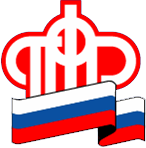 Отделение Пенсионного фонда по Ханты-Мансийскому автономному округу – ЮгрыБолее 9 тысяч югорчан получают пенсию ребенка на номинальный счетС начала 2022 г.  9386  югорчан получают пенсию ребенка на его номинальный счет в банке.ОПФР по ХМАО – Югре разъясняет, зачем оформлять пенсию ребёнка на номинальный счёт.В случае зачисления пенсии на личный счет родителя выплаты не застрахованы от удержаний в счет погашения возникающих задолженностей.При открытии номинального счета на ребенка арест, взыскание или удержание денежных средств, принадлежащих подопечному, не допускаются.Напомним, что доставку пенсии возможно производить как на имя самого недееспособного или несовершеннолетнего гражданина, так и на имя его законного представителя. Законный представитель вправе выбрать любой предусмотренный законодательством способ доставки пенсии своего подопечного: через организацию почтовой связи, банки или иную организацию, занимающуюся доставкой пенсий.Получить дополнительную информацию можно по телефону регионального контакт-центра Отделения ПФР по ХМАО - Югре 8-800-600-05-19, график приёма звонков с 09.00 до 17.00, суббота, воскресенье и праздничные дни - выходные. 